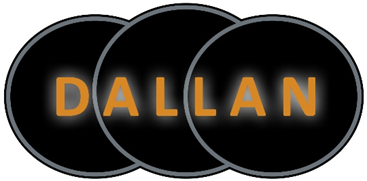 Dallan LP is a partnership between Lac Des Milles Lac First Nation, Nigigoonsiminikaaning First Nation and Dale Levesque, a member of the Fort William First Nation. Dallan LP is a 100% aboriginal owned business that provides industrial yard services which includes a variety of heavy equipment operations, maintenance and general labour. Dallan LP currently has four separate contracts/ operations in Northwestern Ontario. Dallan LP is committed to the needs of its customers while ensuring the Health & Safety of all its employees.POSITION – EQUIPMENT OPERATORSLOCATION – THUNDER BAY, ONSALARY – $23.06 - $27.13Equipment Operators will operate a variety of equipment at the work sites. Duties are, but not limited to; log unloading and loading, lumber transfer, kiln loading, finished lumber loading, snow removal. Equipment operators will be expected to operate all equipment smoothly, efficiently and in a safe manner.Qualifications:Valid ‘G’ Driver’s LicensePrevious experience operating heavy equipmentAble to work shift work (days, nights, weekends)Physically capable of working 40-48 hours per week on heavy equipmentHighly motivated and committed to Health and SafetyDallan offers competitive wages, a full benefit plan and a defined contribution pension plan. A portion of the work force in on first nation land therefore there is the opportunity for tax exempt pay for employees with First Nation status.If interested: Please apply, in confidence by email, to recruitment@dallanforestry.ca